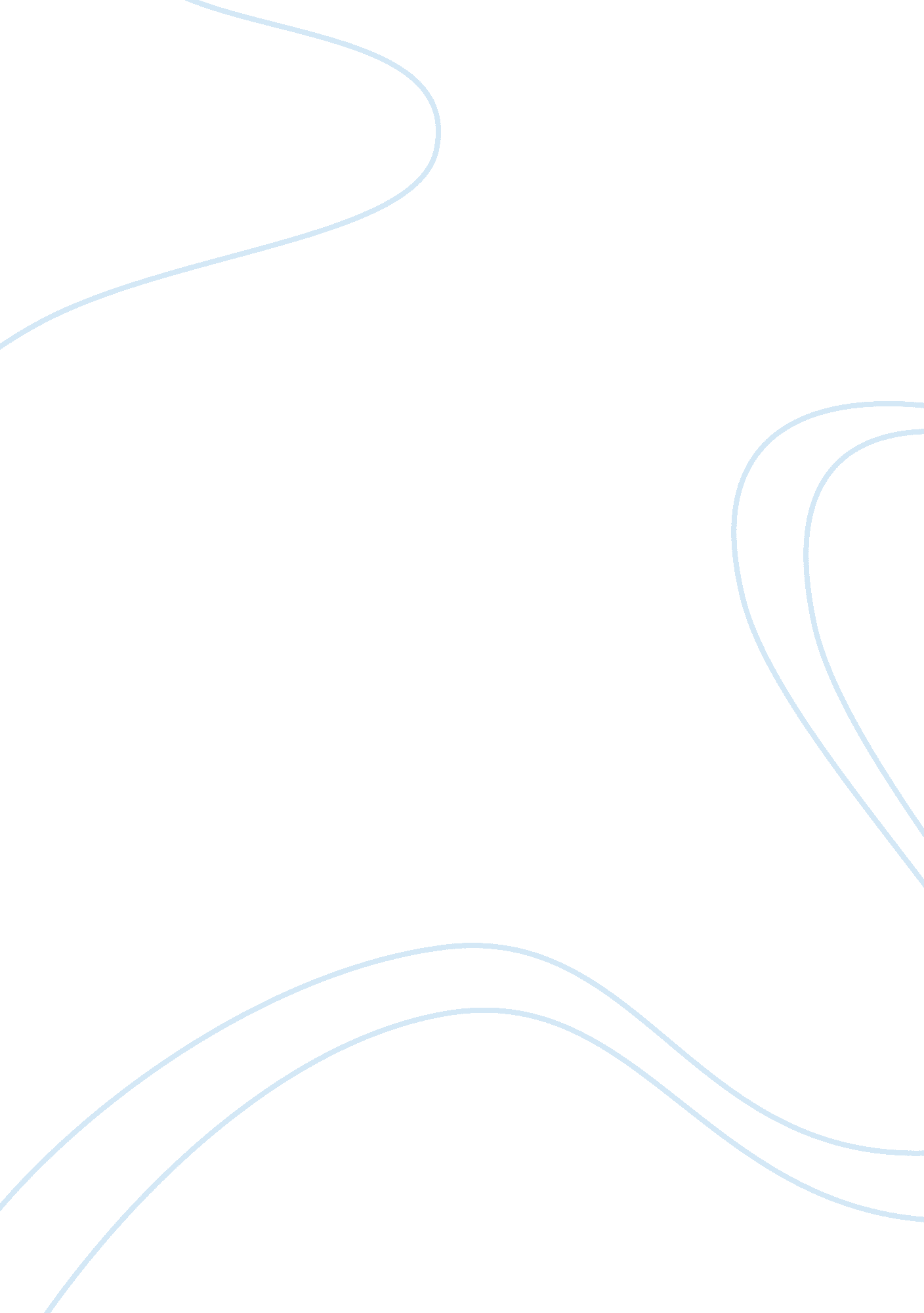 Time management and other general management tasks commerce essayBusiness, Management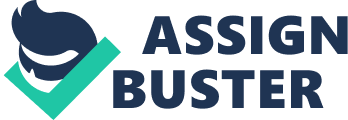 The general direction consists of Social, political-legal, economic and technological dimensions. Changes in each country present directors with alone chances and obstructions that will determine non merely the organisation ‘ s strategic way but besides the class of day-to-day operations. This challenge requires frontward intelligent directors who can manage alteration and see the greater strategy of things. Management adviser foresees seven major alterations that promise to dispute directors and employees like-The practical organisation, The just-in-time work force, The dominance of cognition workers, Computerized coaching and electronic monitoring, The growing of worker diverseness, The aging work force & A ; The birth of the dynamic work force. These seven major alterations promise to reshape our universe significantly, both for better and for worse. Whether one likes or dislikes them is another affair. Time direction refers to a scope of accomplishments, tools, and techniques used to pull off clip when carry throughing specific undertakings, undertakings and ends. This set encompasses a broad range of activities, and these include planning, apportioning, puting ends, deputation, analysis of clip spent, monitoring, forming, programming, and prioritising. Initially clip direction referred to merely concern or work activities, but finally the term broadened to include personal activities every bit good. A clip direction system is a intentional combination of procedures, tools and techniques. Time direction schemes are frequently associated with the recommendation to put ends. These ends are recorded and may be broken down into a undertaking, an action program, or a simple undertaking list. For single undertakings or for ends, an importance evaluation may be established, deadlines may be set, and precedences assigned. This procedure consequences in a program with a undertaking list or a agenda or calendar of activities. Writers may urge a day-to-day, hebdomadal, monthly or other planning periods, normally fixed, but sometimes variable. Different be aftering periods may be associated with different range of planning or reappraisal. Writers may or may non stress reappraisals of public presentation against program. Everyday and repeating undertakings may or may non be integrated into the clip direction program and, if integrated, the integrating can be accomplished in assorted ways. Runing meeting There are good meetings and there are bad meetings. Bad meetings drone on forever, you ne’er seem to acquire to the point, and you leave inquiring why you were even present. Effective 1s leave you energized and experiencing that you ‘ ve truly accomplished something. So what makes a meeting effectual? Effective meetings truly boil down to three things: They achieve the meeting ‘ s aim. They take up a minimal sum of clip. They leave participants experiencing that a reasonable procedure has been followed. The most normally recognized definition of emphasis ( chiefly attributed to Richard S Lazarus ) is that emphasis is a status or feeling experienced when a individual perceives that “ demands exceed the personal and societal resources the person is able to mobilise. ” In short, it ‘ s what we feel when we think we ‘ ve lost control of events. This is the chief definition used by this subdivision of Mind Tools, although we besides recognize that there is an intertwined natural emphasis response to unexpected events. The emphasis response inside us is therefore portion inherent aptitude and portion to make with the manner we think Stress Management The most normally recognized definition of emphasis ( chiefly attributed to Richard S Lazarus ) is that emphasis is a status or feeling experienced when a individual perceives that “ demands exceed the personal and societal resources the person is able to mobilise. In short, it ‘ s what we feel when we think we ‘ ve lost control of events. This is the chief definition used by this subdivision of Mind Tools, although we besides recognize that there is an intertwined natural emphasis response to unexpected events. The emphasis response inside us is therefore portion inherent aptitude and portion to make with the manner we think How to get the better of thisKeeping a Stress Diary or transporting out the Burnout Self-Test will assist you to place your current degrees of emphasis, so you can make up one’s mind what action, if any, you need to take. Job Analysis and Performance Planning will assist you to acquire on top of your work load. While the emotionally-oriented accomplishments of Imagery, Physical Techniques and Rational Positive Thinking will assist you alter the manner you see seemingly nerve-racking state of affairss. Finally, the article on Anger Management will assist you to impart your feelings into public presentation. Many people recognize that each individual prefers different larning manners and techniques. Learning manners group common ways that people learn. Everyone has a mix of acquisition manners. Some people may happen that they have a dominant manner of acquisition, with far less usage of the other manners. Others may happen that they use different manners in different fortunes. There is no right mix. Nor are your manners fixed. You can develop ability in less dominant manners, every bit good as farther develop manners that you already use good. Using multiple acquisition manners and “ multiple intelligences ” for acquisition is a comparatively new attack. This attack is one that pedagogues have merely late started to acknowledge. Traditional schooling used ( and continues to utilize ) chiefly lingual and logical instruction methods. It besides uses a limited scope of acquisition and learning techniques. Many schools still rely on schoolroom and book-based instruction, much repeat, and pressured tests for support and reappraisal. A consequence is that we frequently label those who use these acquisition manners and techniques as “ bright. ” Those who use less favorite acquisition manners frequently find themselves in lower categories, with assorted not-so-complimentary labels and sometimes lower quality instruction. This can make positive and negative spirals that reinforce the belief that one is “ smart ” or “ dense. ” By acknowledging and understanding your ain acquisition manners, you can utilize techniques better suited to you. This improves the velocity and quality of your acquisition. 